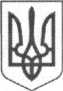 УКРАЇНАЛУГАНСЬКА ОБЛАСТЬ
ПОПАСНЯНСЬКА МІСЬКА РАДА
ШОСТОГО СКЛИКАННЯРОЗПОРЯДЖЕННЯМІСЬКОГО голови Про скликання чергового засідання виконавчого комітету Попаснянської  міської ради у квітні 2018 рокуВідповідно до рішення виконавчого комітету міської ради від 15.12.2017 № 109 «Про затвердження плану роботи виконавчого комітету Попаснянської міської ради на 2018 рік», на підставі Регламенту виконавчого комітету Попаснянської міської ради, керуючись п.20 ч.4 ст.42, ст.ст. 52, 53 Закону України «Про місцеве самоврядування в Україні»:Скликати чергове засідання виконавчого комітету міської ради 20 квітня 2018 року о 10.00 годині у залі засідань адміністративної будівлі міської ради.Внести до порядку денного наступні питання з подальшим включенням інших питань, підготовлених заступниками міського голови, відділами виконкому міської ради та питань, які потребують негайного вирішення:- Про підсумки проходження осінньо-зимового періоду 2017-2018 років та затвердження заходів щодо підготовки житлово-комунального господарства міста до роботи в осінньо-зимовий період 2018-2019 років.Відповідальні за підготовку: заступники міського голови Табачинський .М., Хащенко Д.В., начальник відділу житлово-комунального господарства, архітектури, містобудування та землеустрою Бондарева М.О.Відділам виконкому міської ради забезпечити належну підготовку проектів рішень та подати їх керуючому справами виконкому міської ради Кулік Л.А. для формування порядку денного не пізніше 13 квітня 2018 року.Контроль за виконанням данного рішення покласти на керуючого справами виконкому міської ради Кулік Л.А.Міський голова                                                                               Ю.І. ОнищенкоКулік Л.А.  2 07 02